Le jour se lève et accoudé à la fenêtre,Le calme de ma demeure ne laisse rien paraitre,Mes idées vagabondent, je regarde l’horizon,En profitant du calme qui règne à la maison.Mais ce jour qui se lève, qu’illumine le soleil,Est un peu différent, d’une saveur sans pareil,Nous sommes le 1er et je suis très heureux,Il marque le passage en l’an deux mille vingt-deux ! Oui heureux d’être là, entouré de mes proches,Un énorme bonheur auquel je m’accroche,Car tant d’évènements nous ont tous affectés,Évènements toujours là, occupant mes pensées.Mais sans les oublier, il faut bien avancer,Et se faire une joie de cette nouvelle année.Espérer le meilleur à ceux qui nous entourent,Imaginer l’avenir sous ses plus beaux atours.Je veux donc vous souhaiter pour cette nouvelle année,De la joie, du bonheur et bien sur la santé,Que vous trouviez la force de donner sans compter,D’être un phare, un repère pour ceux que vous aimez.Ayez des convictions, croyez en l’avenir,Créez donc cet élan qui pousse à réussir,Soyez proche des autres, le plus à leur écoute,Le vrai bonheur est là, il n’y a aucun doute !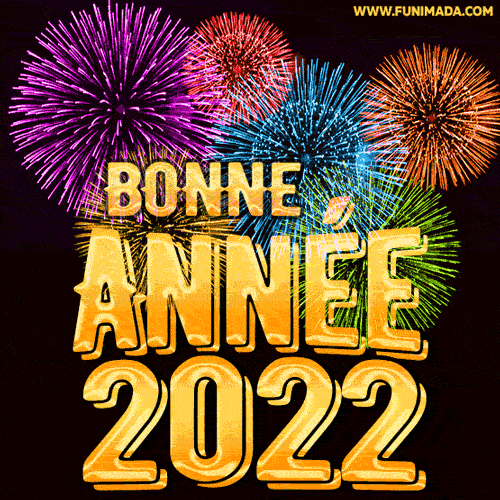 